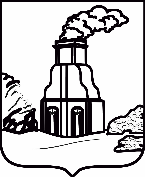 АДМИНИСТРАЦИЯ  ГОРОДА БАРНАУЛАПОСТАНОВЛЕНИЕОт __________________						         №________________О внесении изменений  
в приложение к постановлению администрации города 
от 01.06.2017 №1085 
(в редакции постановления 
от 16.02.2023 №219)В соответствии со статьей 78 Бюджетного кодекса Российской Федерации, Федеральным законом от 06.10.2003 №131-ФЗ «Об общих принципах организации местного самоуправления в Российской Федерации», решением Барнаульской городской Думы                                  от 27.11.2009 №212 «Об утверждении Порядка предоставления услуг социального такси» администрация города Барнаула постановляет: 1. Внести в приложение к постановлению администрации города 
от 01.06.2017 №1085 «Об утверждении Порядка предоставления                           из бюджета города субсидий на возмещение недополученных доходов                                         по предоставлению услуг социального такси» (в редакции постановления                   от 16.02.2023 №219) следующие изменения: 1.1. Пункты 2.11, 2.12 раздела 2 «Условия и порядок предоставления Субсидий» изложить в следующей редакции:	«2.11. Получатели Субсидий ежемесячно, не позднее пятого числа, предоставляют в Комитет журнал учета, ведомость учета поступивших заявок на предоставление услуг социального такси (приложение 2                          к Порядку) с приложением на бумажном носителе электронных путевых листов, счет и (или) счет-фактуру, отчет «Движения и остановки», сформированный спутниковым мониторингом транспорта GPS/ГЛОНАСС, акт оказанных услуг, подписанные руководителем, главным бухгалтером (при наличии) и заверенные печатью (при наличии), документы, подтверждающие необходимость прохождения маломобильными гражданами лечения по графику или цикла реабилитационных мероприятий в учреждениях социального обслуживания, образовательных учреждениях города, оказывающих психолого-педагогическую, медико-социальную виды помощи.2.12. Размер предоставляемой из бюджета города Субсидии за отчетный месяц рассчитывается по формуле:РС=ФЗ*ЭОС–СУ, где:РС - общий размер Субсидии за отчетный месяц, руб.;ФЗ - время, затраченное на предоставление услуги социального такси, час.;ЭОС - экономически обоснованная стоимость одного часа услуги социального такси, руб.;СУ - стоимость услуги социального такси для маломобильных граждан, установленная решением Барнаульской городской Думы, руб.При расчете размера Субсидий время, затраченное                                      на предоставление услуги социального такси, включает:- время движения автомобиля (время на подачу автомобиля к месту посадки маломобильного гражданина; время, фактически затраченное маломобильными гражданами на поездку (время с момента посадки маломобильного гражданина в автомобиль при проезде к социально значимому объекту и обратно до места жительства); время следования автомобиля на территорию получателя Субсидии после последней заявки);- время ожидания гражданина (в случае ожидания гражданина водителем в пункте назначения).».1.2. Приложение 2 к Порядку предоставления из бюджета города субсидий на возмещение недополученных доходов по предоставлению услуг социального такси изложить в новой редакции (приложение).2. Постановление вступает в силу со дня официального опубликования и распространяет свое действие на правоотношения, возникшие с 01.01.2024.3. Комитету информационной политики (Андреева Е.С.) обеспечить опубликование постановления в газете «Вечерний Барнаул»                                     и официальном сетевом издании «Правовой портал администрации г.Барнаула».4. Контроль за исполнением постановления возложить                                    на заместителя главы администрации города по социальной политике. Глава города                                                                                        В.Г. Франк